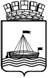 АДМИНИСТРАЦИЯ ГОРОДА ТЮМЕНИДЕПАРТАМЕНТ ПО СПОРТУ И МОЛОДЕЖНОЙ ПОЛИТИКЕ ПРИКАЗ В соответствии с Федеральным законом от 04 декабря 2007 г. № 329-ФЗ «О физической культуре и спорте в Российской Федерации», на основании ходатайств и требований ЕВСК, в целях пропаганды физической культуры среди населения, в соответствии с муниципальной программой «Развитие физической культуры и спорта в городе Тюмени на 2015-2020», утвержденной распоряжением Администрации города Тюмени от 05.11.2014г. № 822-рк,  ПРИКАЗЫВАЮ:Присвоить 2 спортивный разряд по легкой атлетике:Черпинскому Никите (ГАУ ДО ТО «ОСДЮСШОР»);Сунцову Елизару (ГАУ ДО ТО «ОСДЮСШОР»).Присвоить 2 спортивный разряд по плаванию:Кузнечевских Олегу (ГАУ ДО ТО «ОСДЮСШОР»);Богомоловой Эвелине (ГАУ ДО ТО «ОСДЮСШОР»).Присвоить 2 спортивный разряд по ушу:Власовой Анне (ТРООО «Тюменская областная Федерация УШУ»);Брагиной Татьяне (ТРООО «Тюменская областная Федерация УШУ»);Уманской Арине (ТРООО «Тюменская областная Федерация УШУ»);Осипову Александру (ТРООО «Тюменская областная Федерация УШУ»);Фалееву Денису (ТРООО «Тюменская областная Федерация УШУ»);Даньшину Дмитрию (ТРООО «Тюменская областная Федерация УШУ»);Пескову Виктору (ТРООО «Тюменская областная Федерация УШУ»);Трифоновой Екатерине (ТРООО «Тюменская областная Федерация УШУ»);Сабировой Алине (ТРООО «Тюменская областная Федерация УШУ»);Никифорову Матвею (ТРООО «Тюменская областная Федерация УШУ»).Присвоить 2 спортивный разряд по скалолазанию:Крайнову Вадиму (МАУ ДО ДЮСШ «Алькор» города Тюмени);Гаран Екатерине (МАУ ДО ДЮСШ «Алькор» города Тюмени);Костину Дмитрию (МАУ ДО ДЮСШ «Алькор» города Тюмени);Дементьеву Даниле (МАУ ДО ДЮСШ «Алькор» города Тюмени);Тимшанову Тимуру (МАУ ДО ДЮСШ «Алькор» города Тюмени).Присвоить 2 спортивный разряд по шахматам:Баянкину Аркадию (МАУ «Городской шахматный клуб»);Бобохонову Анвару (МАУ «Городской шахматный клуб»);Велесову Сергею (МАУ «Городской шахматный клуб»);Денисюк Марку (МАУ «Городской шахматный клуб»);Дубинину Алексею (МАУ «Городской шахматный клуб»);Ибатуллину Ривалу (МАУ «Городской шахматный клуб»);Ковальчук Николаю (МАУ «Городской шахматный клуб»);Кох Владимиру (МАУ «Городской шахматный клуб»);Музафарову Рафторжону (МАУ «Городской шахматный клуб»);Мясоедовой Светлане (МАУ «Городской шахматный клуб»);Петелину Анатолию (МАУ «Городской шахматный клуб»);Постовалову Роману (МАУ «Городской шахматный клуб»);Рубинштейну Олегу (МАУ «Городской шахматный клуб»);Сайфуллину Денису (МАУ «Городской шахматный клуб»);Сутягину Александру (МАУ «Городской шахматный клуб»);Хаючи Виктору (МАУ «Городской шахматный клуб»);Христофорову Николаю (МАУ «Городской шахматный клуб»).Присвоить 2 спортивный разряд по спортивному туризму:Баширову Ильдару (МАУ ДО ДЮЦ «Авангард» города Тюмени);Кузнецову Данилу (МАУ ДО ДЮЦ «Авангард» города Тюмени);Банных Алексею (МАУ ДО ДЮЦ «Авангард» города Тюмени);Курочкину Никите (МАУ ДО ДЮЦ «Авангард» города Тюмени);Латышеву Евгению (МАУ ДО ДЮЦ «Авангард» города Тюмени).Присвоить 2 спортивный разряд по рыболовному спорту в дисциплине «ловля на блесну со льда»:Иванскому Никите (РОО «Федерация рыболовного спорта Тюменской области»).Присвоить 2 спортивный разряд по гиревому спорту:Мартьяновой Ирине (РООО «Всероссийская Федерация гиревого спорта» в Тюменской области); Коротаевой Анастасии (РООО «Всероссийская Федерация гиревого спорта» в Тюменской области);Мышкину Александру (РООО «Всероссийская Федерация гиревого спорта» в Тюменской области).Присвоить 2 спортивный разряд по черлидингу:Макаровой Анастасии (ТРОО «Федерация черлидинга Тюменской области»);Окуневой Полине (ТРОО «Федерация черлидинга Тюменской области»);Езикеевой Катерине (ТРОО «Федерация черлидинга Тюменской области»);Новоселовой Екатерине (ТРОО «Федерация черлидинга Тюменской области»);Милокумовой Оксане (ТРОО «Федерация черлидинга Тюменской области»);Черновой Ирине (ТРОО «Федерация черлидинга Тюменской области»);Каримовой Руслане (ТРОО «Федерация черлидинга Тюменской области»);Орешниковой Марии (ТРОО «Федерация черлидинга Тюменской области»);Жернаковой Валерии (ТРОО «Федерация черлидинга Тюменской области»);Мунаевой Полине (ТРОО «Федерация черлидинга Тюменской области»);Рыковой Елизавете (ТРОО «Федерация черлидинга Тюменской области»);Саморуковой Ирине (ТРОО «Федерация черлидинга Тюменской области»);Снежинкиной Снежане (ТРОО «Федерация черлидинга Тюменской области»);Фроловой Анастасии (ТРОО «Федерация черлидинга Тюменской области»);Шустовой Елизавете (ТРОО «Федерация черлидинга Тюменской области»);Марковой Анастасии (ТРОО «Федерация черлидинга Тюменской области»);Василаки Веорике (ТРОО «Федерация черлидинга Тюменской области»);Шишовой Анастасии (ТРОО «Федерация черлидинга Тюменской области»);Южаковой Кристине (ТРОО «Федерация черлидинга Тюменской области»).Присвоить 3 спортивный разряд по рыболовному спорту в дисциплине «ловля на блесну со льда»:Казанцеву Андрею (РОО «Федерация рыболовного спорта Тюменской области»).Присвоить 3 спортивный разряд по конному спорту:Миловановой Надежде Вахитову Ильшату Присвоить 3 спортивный разряд по легкой атлетике:Кузнечевских Олегу (ГАУ ДО ТО «ОСДЮСШОР»);Петриченко Елизавете (ГАУ ДО ТО «ОСДЮСШОР»);Сушкову Ивану (ГАУ ДО ТО «ОСДЮСШОР»).Присвоить 3 спортивный разряд по плаванию:Сушкову Ивану (ГАУ ДО ТО «ОСДЮСШОР»);Жученко Артему (ГАУ ДО ТО «ОСДЮСШОР»).Присвоить 3 спортивный разряд по ушу:Саттаровой Анне (ТРООО «Тюменская областная Федерация УШУ»);Васильеву Георгию (ТРООО «Тюменская областная Федерация УШУ»);Кириллову Александру (ТРООО «Тюменская областная Федерация УШУ»);Ковальчук Акиму (ТРООО «Тюменская областная Федерация УШУ»);Данилову Дмитрию (ТРООО «Тюменская областная Федерация УШУ»);Зуевой Кристине (ТРООО «Тюменская областная Федерация УШУ»).Присвоить 3 спортивный разряд по гиревому спорту:Кузнецову Григорию (РООО «Всероссийская Федерация гиревого спорта» в Тюменской области);Шуплецову Ивану (РООО «Всероссийская Федерация гиревого спорта» в Тюменской области).Присвоить 3 спортивный разряд по ледолазанию:Шикову Александру (МАУ ДО ДЮСШ «Алькор» города Тюмени);Сухих Наталье (МАУ ДО ДЮСШ «Алькор» города Тюмени);Василевских Александре (МАУ ДО ДЮСШ «Алькор» города Тюмени);Прощенко Никите (МАУ ДО ДЮСШ «Алькор» города Тюмени).Присвоить 3 спортивный разряд по скалолазанию:Глушкову Артемию (МАУ ДО ДЮСШ «Алькор» города Тюмени);Казакову Даниле (МАУ ДО ДЮСШ «Алькор» города Тюмени);Никифоровой Евгении (МАУ ДО ДЮСШ «Алькор» города Тюмени).Присвоить 3 спортивный разряд по спортивному туризму:Уразбакиеву Зауру (МАОУ СОШ №28);Насонову Александру (МАОУ СОШ №28);Тиморгазееву Дмитрию (МАОУ СОШ №28);Черкасовой Анастасии (МАУ ДО ДЮЦ «Авангард» города Тюмени);Новопашину Данилу (МАУ ДО ДЮЦ «Авангард» города Тюмени);Торину Сергею (МАУ ДО ДЮЦ «Авангард» города Тюмени);Мурадовой Дилнозе (ГАУ ДО ТО «ДТиС «Пионер»);Зайцеву Александру (Тюменский государственный архитектурно-строительный университет);Еникеевой Ирине (Тюменский государственный архитектурно-строительный университет);Порхунову Владиславу (Тюменский государственный архитектурно-строительный университет);Мальцеву Сергею  (МАУ ДО ДЮЦ «Авангард» города Тюмени);Шабановой Валерии (МАУ ДО ДЮЦ «Авангард» города Тюмени);Садыриной Екатерине (МАУ ДО ДЮЦ «Авангард» города Тюмени);Садыриной Татьяне (МАУ ДО ДЮЦ «Авангард» города Тюмени);Красноперову Вениамину (МАУ ДО ДЮЦ «Авангард» города Тюмени);Красноперову Дмитрию (МАУ ДО ДЮЦ «Авангард» города Тюмени);Красноперовой Алене (МАУ ДО ДЮЦ «Авангард» города Тюмени);Шмакову Алексею (МАУ ДО ДЮЦ «Авангард» города Тюмени);Облецовой Елизавете (МАУ ДО ДЮЦ «Авангард» города Тюмени);Облецову Николаю (МАУ ДО ДЮЦ «Авангард» города Тюмени);Лопареву Гавриилу (МАУ ДО ДЮЦ «Авангард» города Тюмени);Димитрову Дмитрию (МАУ ДО ДЮЦ «Авангард» города Тюмени);Богданову Егору (МАУ ДО ДЮЦ «Авангард» города Тюмени).Присвлить 3 спортивный разряд по тхэквондо:Назмутдинову Ленарду (РОО «Союз тхэквондо Тюменской области»);Шкоря Евгению (РОО «Союз тхэквондо Тюменской области»).Присвоить 3 спортивный разряд по черлидингу:Генрих Анастасии (ТРОО «Федерация черлидинга Тюменской области»);Муфлихуновой Лилии (ТРОО «Федерация черлидинга Тюменской области»);Басовой Екатерине (ТРОО «Федерация черлидинга Тюменской области»);Битюковой Дарье (ТРОО «Федерация черлидинга Тюменской области»);Брусницыной Татьяне (ТРОО «Федерация черлидинга Тюменской области»);Васиной Елене (ТРОО «Федерация черлидинга Тюменской области»);Зоновой Олесе (ТРОО «Федерация черлидинга Тюменской области»);Елгиной Екатерине (ТРОО «Федерация черлидинга Тюменской области»);Кашаповой Яне (ТРОО «Федерация черлидинга Тюменской области»);Киселевой Виктории (ТРОО «Федерация черлидинга Тюменской области»);Косинцевой Дарье (ТРОО «Федерация черлидинга Тюменской области»);Кошуковой Дарье (ТРОО «Федерация черлидинга Тюменской области»);Ларичевой Анастасии (ТРОО «Федерация черлидинга Тюменской области»);Лотовой Динаре (ТРОО «Федерация черлидинга Тюменской области»);Охотиной Виктории (ТРОО «Федерация черлидинга Тюменской области»);Селивановой Анне (ТРОО «Федерация черлидинга Тюменской области»);Сорокиной Вере (ТРОО «Федерация черлидинга Тюменской области»);Сорокиной Светлане (ТРОО «Федерация черлидинга Тюменской области»);Якуповой Дарине (ТРОО «Федерация черлидинга Тюменской области»);Неживых Наталье (ТРОО «Федерация черлидинга Тюменской области»);Ворониной Елизавете (ТРОО «Федерация черлидинга Тюменской области»);Гендельман Эрике (ТРОО «Федерация черлидинга Тюменской области»);Зелинской Виктории (ТРОО «Федерация черлидинга Тюменской области»);Заровнятных Татьяне (ТРОО «Федерация черлидинга Тюменской области»).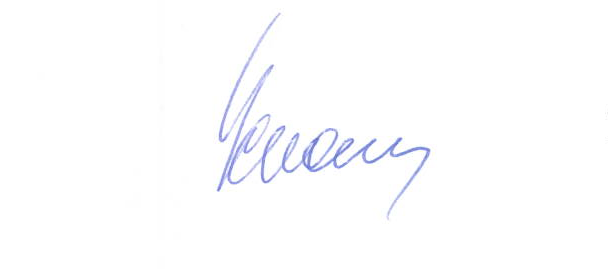 Директор департамента		          	            	                           Е.В. Хромин11.03.2016№67О присвоении спортивного разряда